Червякова Зоя Анатольевна Преподаватель  истории, руководитель исследования. Арефьев Александр, студент 101 группыБПОУ ВО ЧМК имени И.П.БардинаИсследовательская работа «Труженица тыла».Актуальность. 
В мае 2015 г. наша страна и  весь мир отмечают 70-летие со дня Победы в Великой Отечественной войне 1941-1945 гг.
Вологодская область и  вологжане внесли огромный вклад в Великую победу. Их трудовой и военный подвиг мы сегодня не только помним, но и должны помнить, гордиться и рассказывать о нем другим. Цель: рассказать о трудовой и военной судьбе своей бабушки, которая всю Великую Отечественную войну проработала в эвакогоспитале  п. Чебсара.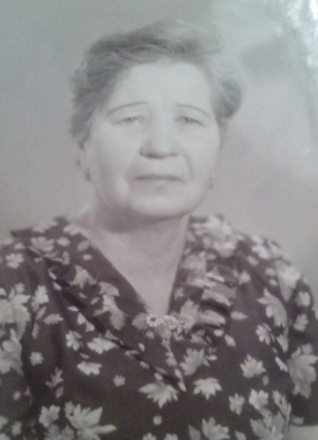       Мой рассказ посвящён  памяти моей бабушки - Столяровой Анны Алексеевны, которая прошла большой трудовой и героический путь. Бабушка родилась 27 января 1922г., в девичестве она была Шарашкиной Анной. Она выросла в деревне Анненская Кадуйского района Вологодской области  в большой дружной семье, состоявшей из ее родителей, двух братьев и четырех сестер. По рассказам моей  мамы,  бабушка была доброй и ласковой. Она очень рано начала   работать, сначала помогала своей маме по хозяйству. В 1940г в 18 лет бабушка работала в качестве акушерки в местном медпункте  Чебсарского района.      В 1942г бабушку переводят работать в Леоновский медпункт, где она помогала не только принимать роды, но и лечить раненых.                         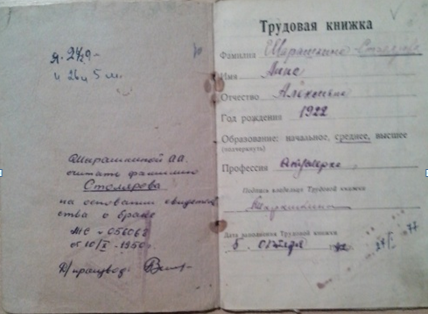       С 29 января 1943г. бабушка работала в должности медсестры эвакогоспиталя №3735. 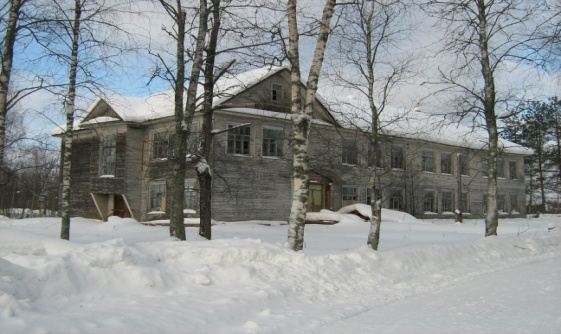 В годы Великой Отечественной войны в Чебсаре находился госпиталь Ленинградского фронта, который располагался в двух этажном здании школы.         Приходилось делать все: ухаживать за ранеными, стирать и убирать помещения, перешивать из старых шинелей одежду для раненых, проводить концерты, писать  письма от их имени. Самым тяжелым было грузить раненых на подводы на станции Чебсара, куда приходили составы с эвакуированными, а затем доставлять их в госпиталь. 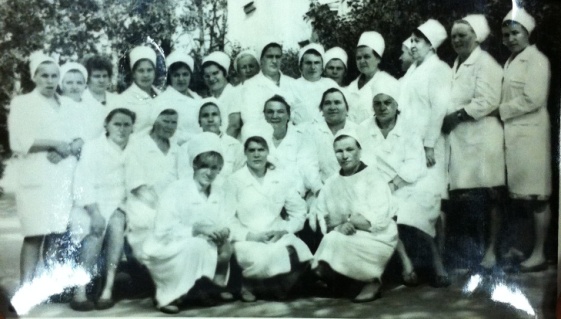       Трудовой день длился 12 часов, но персонал, не считаясь со временем, работал сутками. Не хватало питания, дров для отопления здания.  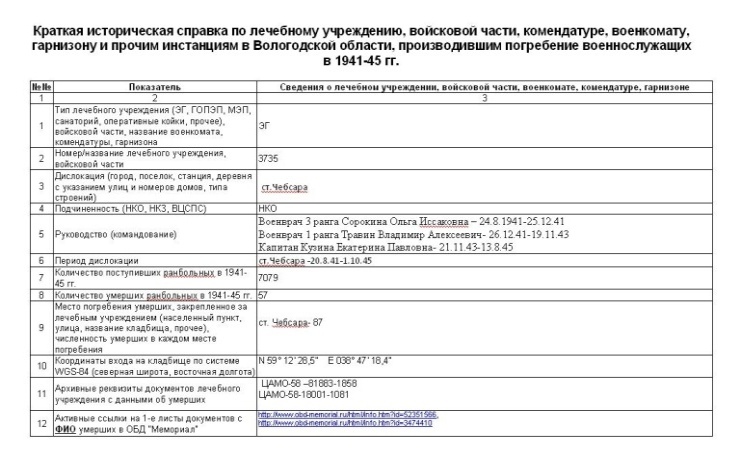       В августе 1945г. госпиталь был расформирован  и  в этот же год бабушка переведена в Череповецкую городскую больницу 1-го инфекционного отделения.       Это время было очень трудное, так как было очень тяжело с медикаментами и с провизией. Из плесени получали пенициллин, его использовали как лекарство. Хлеб и питание получали по карточкам. Всю свою жизнь бабушка посвятила медицине,  в 1983г. она была уволена с работы в связи с уходом на пенсию. У бабушки много грамот и медалей. В 2000г бабушка ушла из жизни. 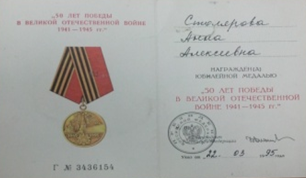 Государство достойно оценило заслуги моей бабушки.     Она была награждена юбилейными медалями за свой труд: - 20 лет Победы в ВО войне - вручена в мае 1965г., - 30 лет Победы - вручена в  мае 1975г, -  40 лет Победы - вручена в мае 1985г., - 50 лет Победы -вручена в марте 1995г. № удостоверения 3436154 за подписью президента РФ – Б.Н.Ельцина;  - указом президиума Верховного Совета СССР от 6 июня 1945 г. Награждена медалью «За добросовестный труд в Великой Отечественной войне 1941-1945гг.» 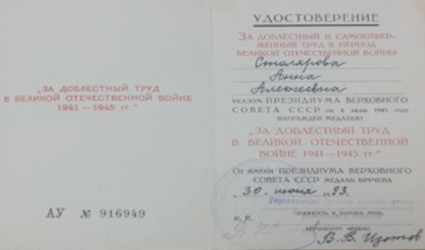     Медаль была вручена 30 июня 1993г. от Управления делами администрации Вологодской области  за подписью  В.В.Изотова. № удостоверения АУ 916949.        Продолжая трудиться и после ВО войны бабушка была  отмечена почетными грамотами  и званием ветерана труда.        От имени президиума Верховного совета СССР решением исполкома Вологодской области №274 и Совета депутатов трудящихся  27 апреля 1978 г.  Столярова Анна Алексеевна награждена медалью «Ветеран труда». Вручена медаль 7 июня 1978г.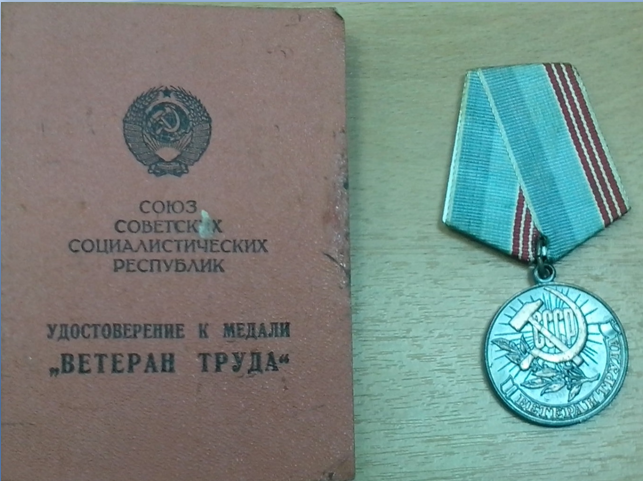 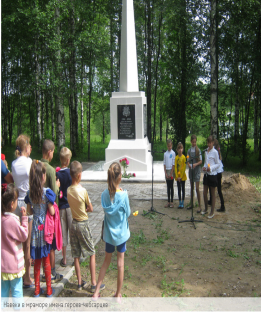 Местные жители  в  память о тех трудных, военных   годах в центре поселка установили  пирамидальный обелиск с надписью «Воинам-землякам, павшим в боях за Родину. 1941—1945 гг. 